توجه(مهم):باید برنامه از فولدر در فایل Egoas2020.zip   نصب شود.راهنمای تصویری برنامه  ترسیم پروفیل EGOAS برنامه قابلیت فراخوانی پلان طراحی شده اگوت را از اتوکد دارد- برنامه قابلیت فراخوانی داده های ترسیم پروفیل را از اکسل دارد داده های مختصات منهول ها الزامی نیست3- پروفیل در پنجره برنامه نمایش داده می شود
4- قابلیت شیت بندی و مشاهده کل پروفیل ها و ترسیم کل پروفیل ها وجود دارد
5- قابلیت مشاهده لیست منهول ها وشماره نقشه وجود دارد
6- امکان ترسیم شبکه در صورت فراخوانی مختصات منهول ها در اتوکد وجود دارد.v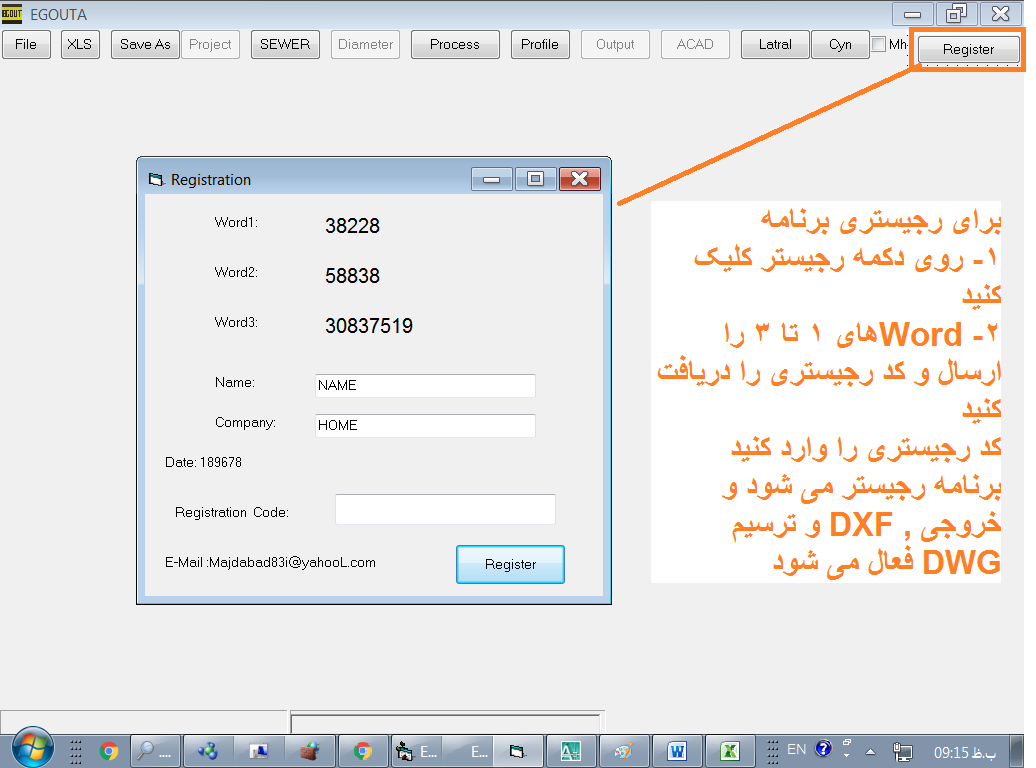 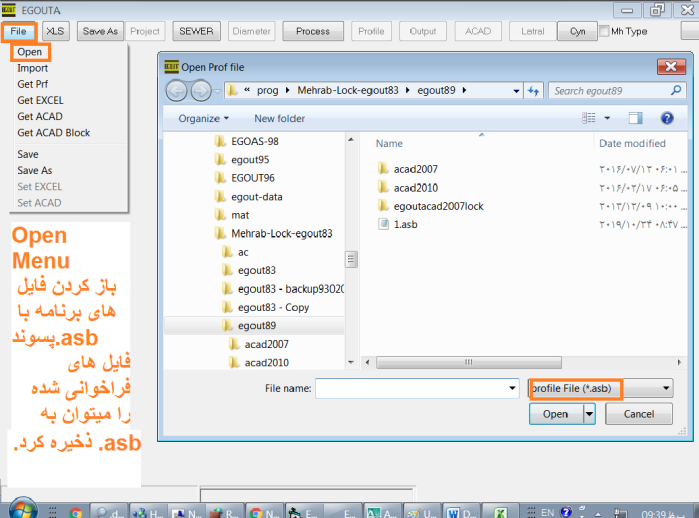 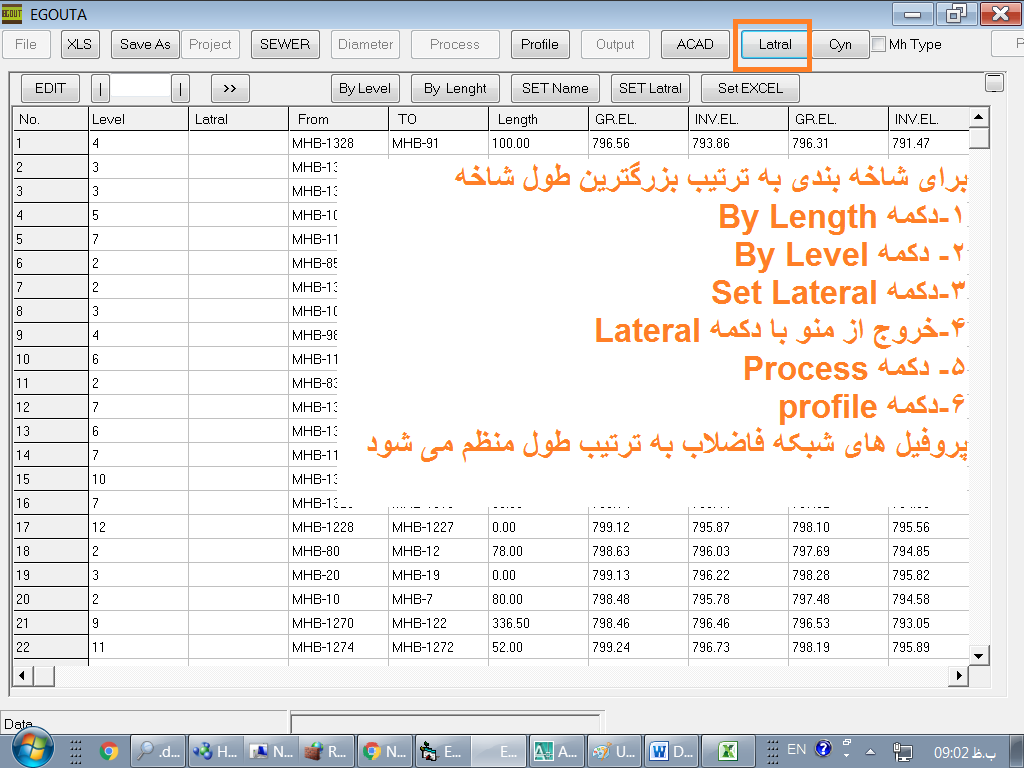 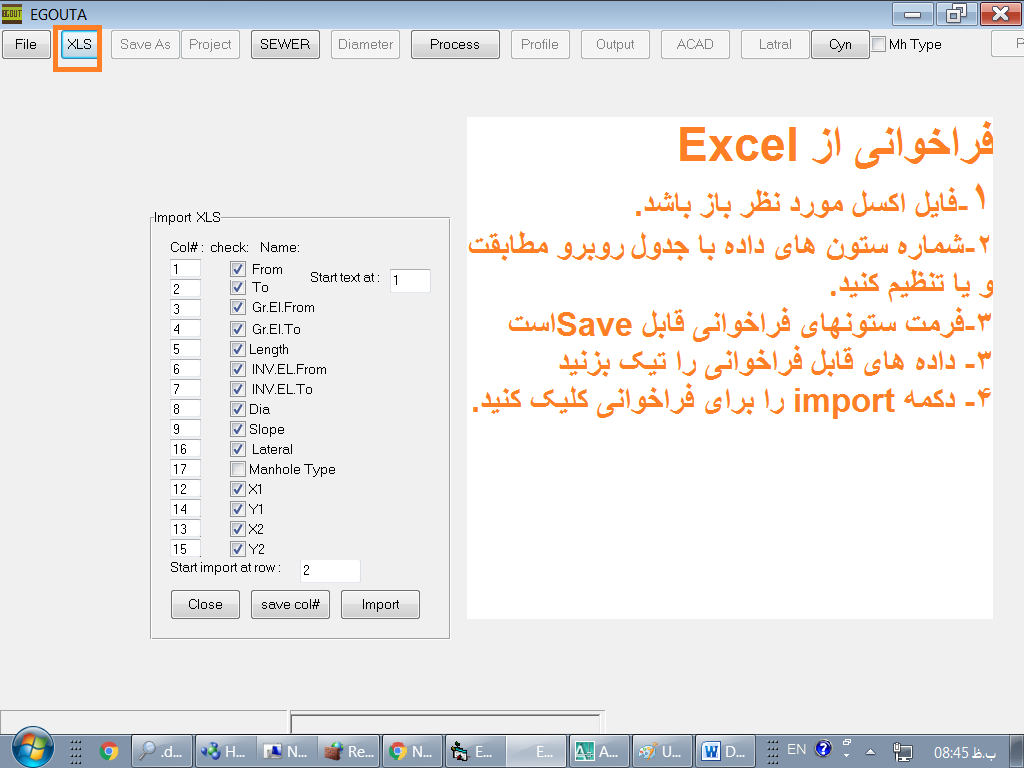 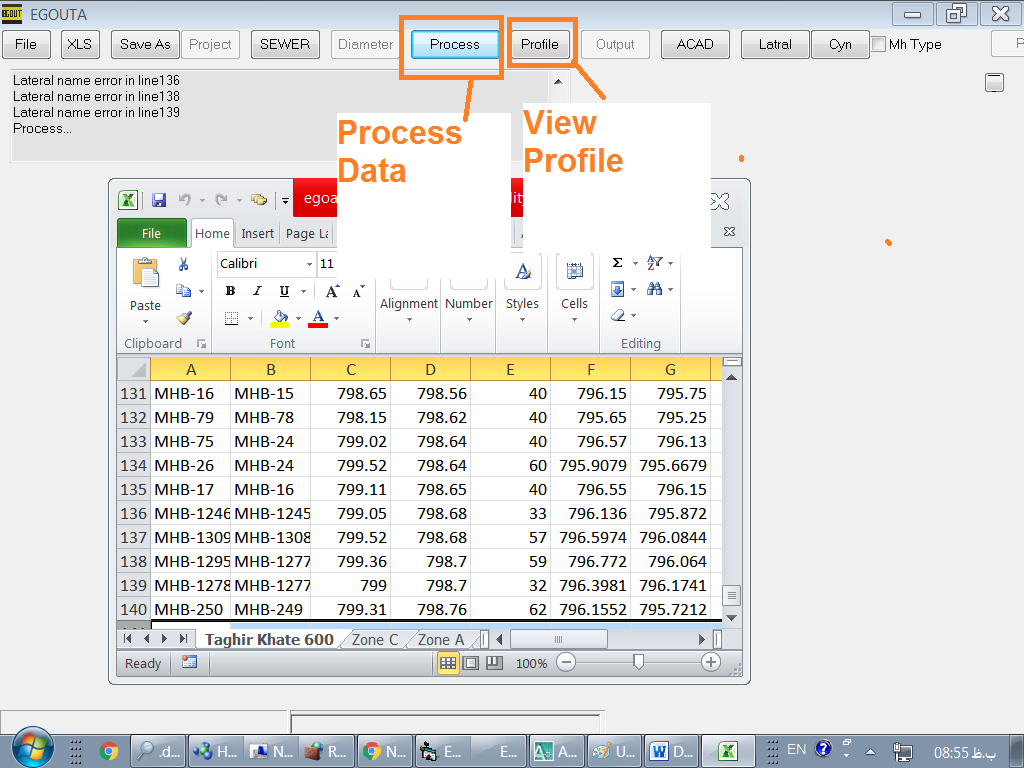 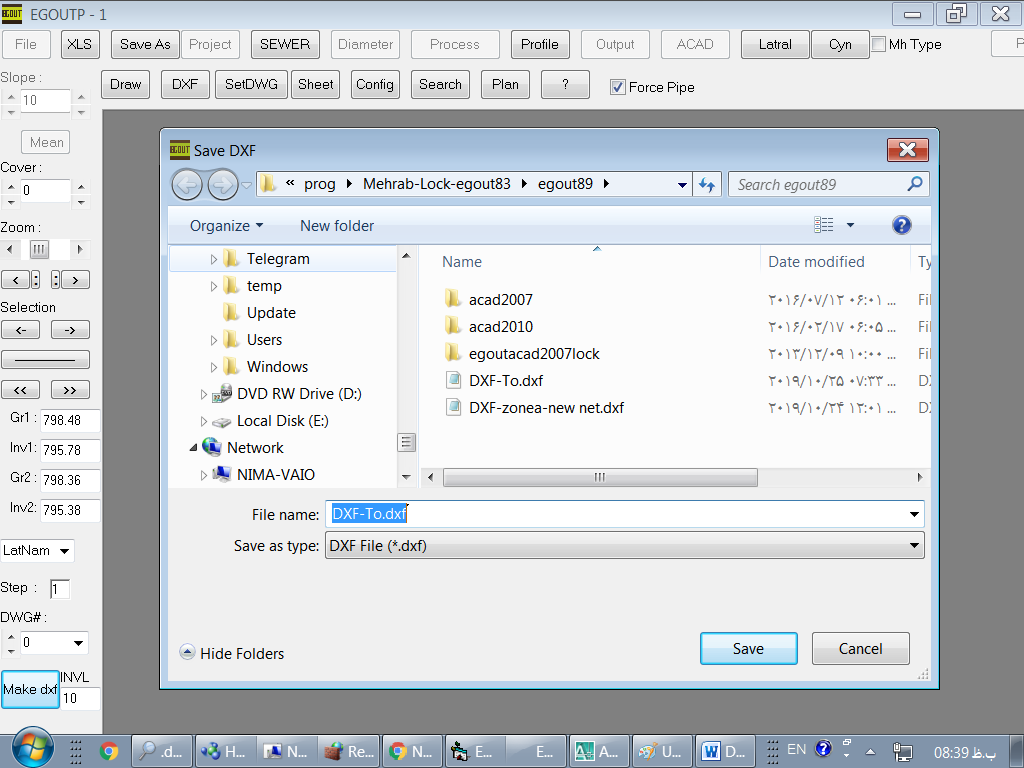 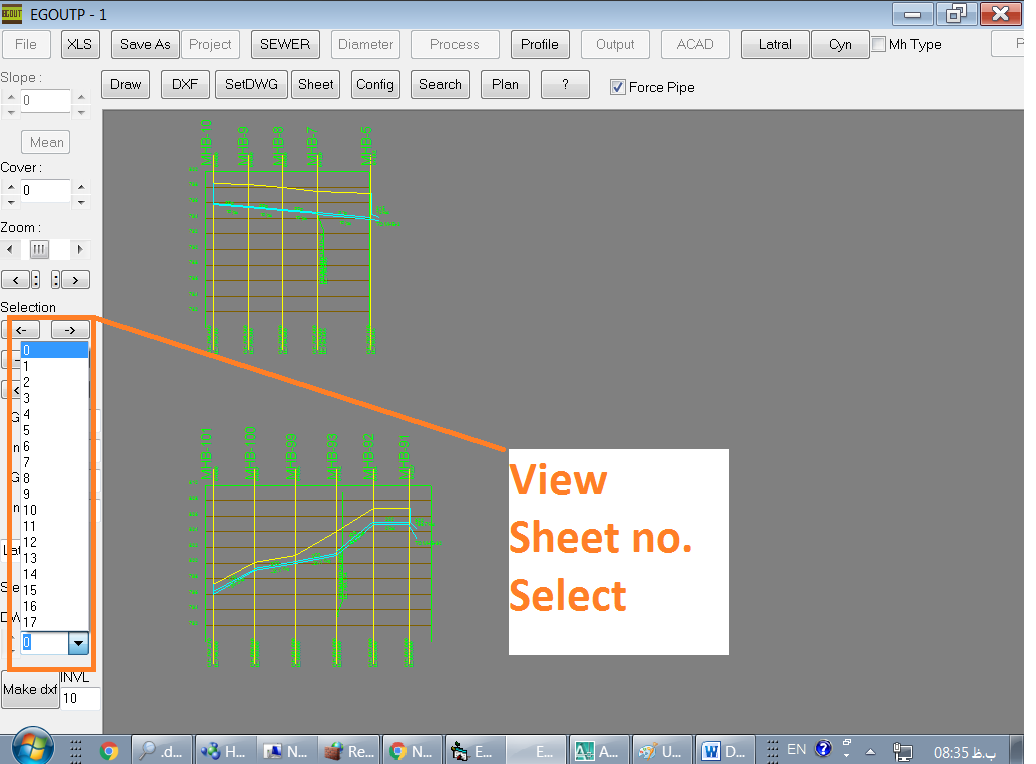 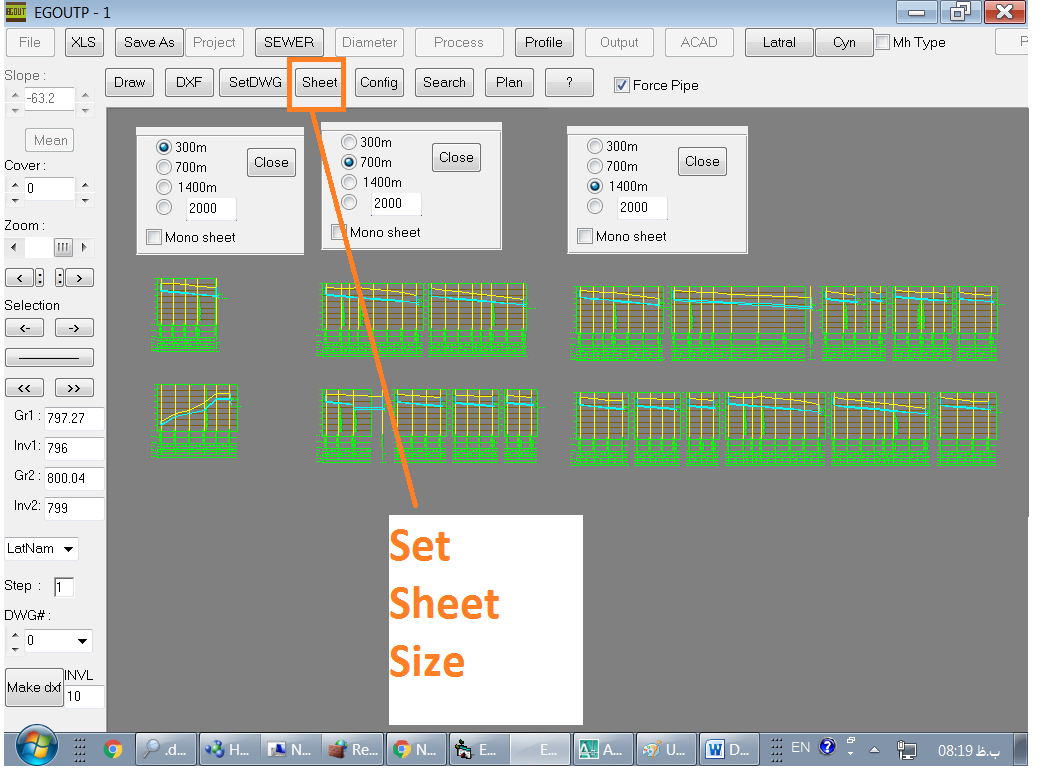 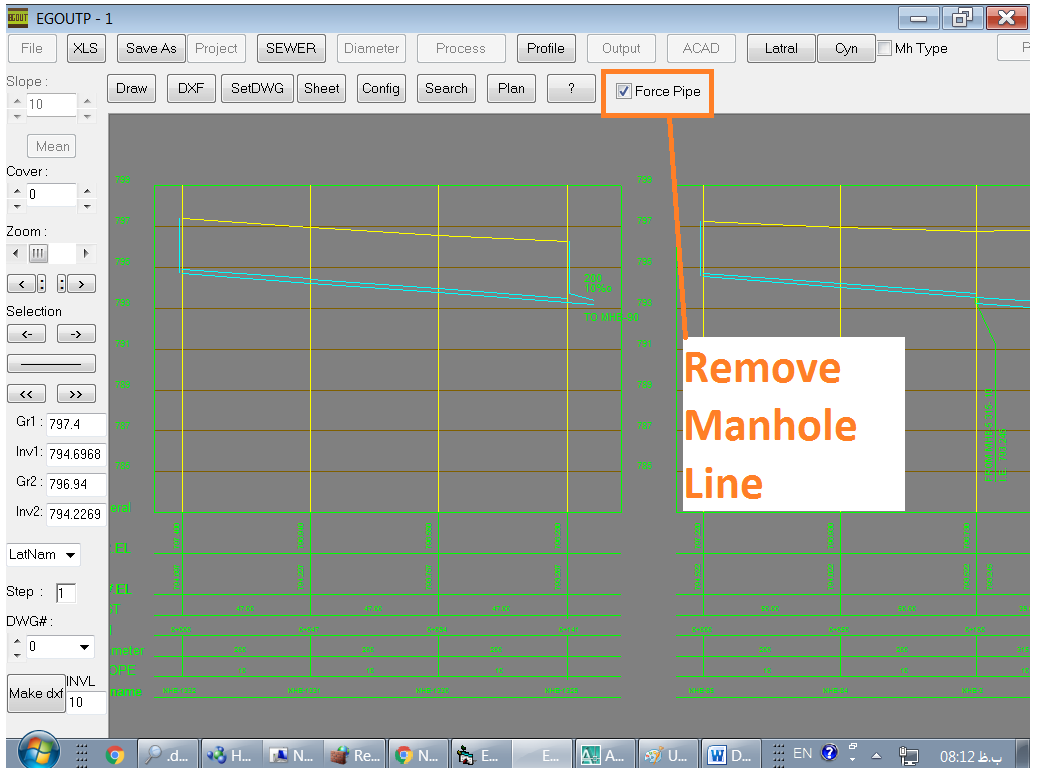 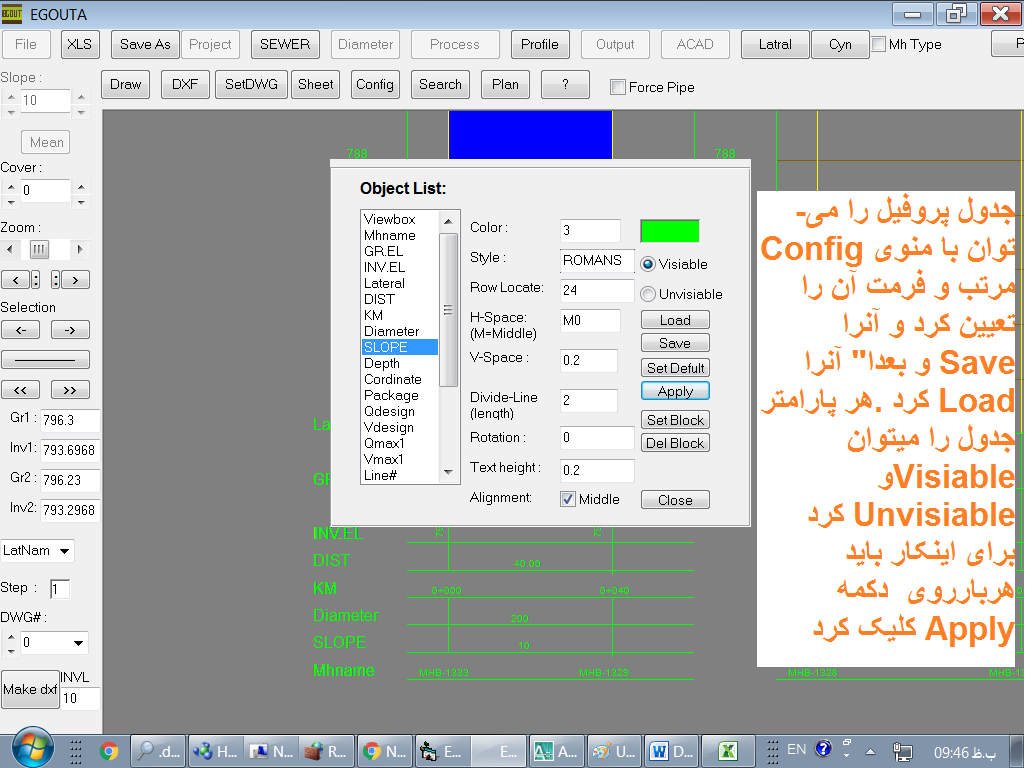 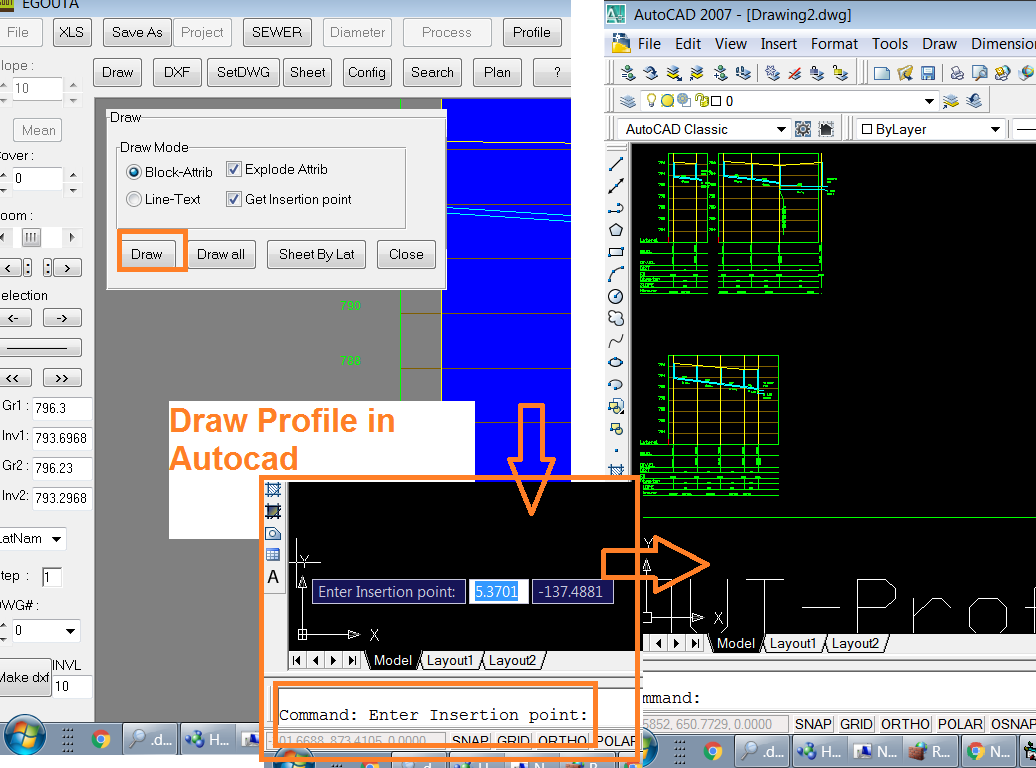 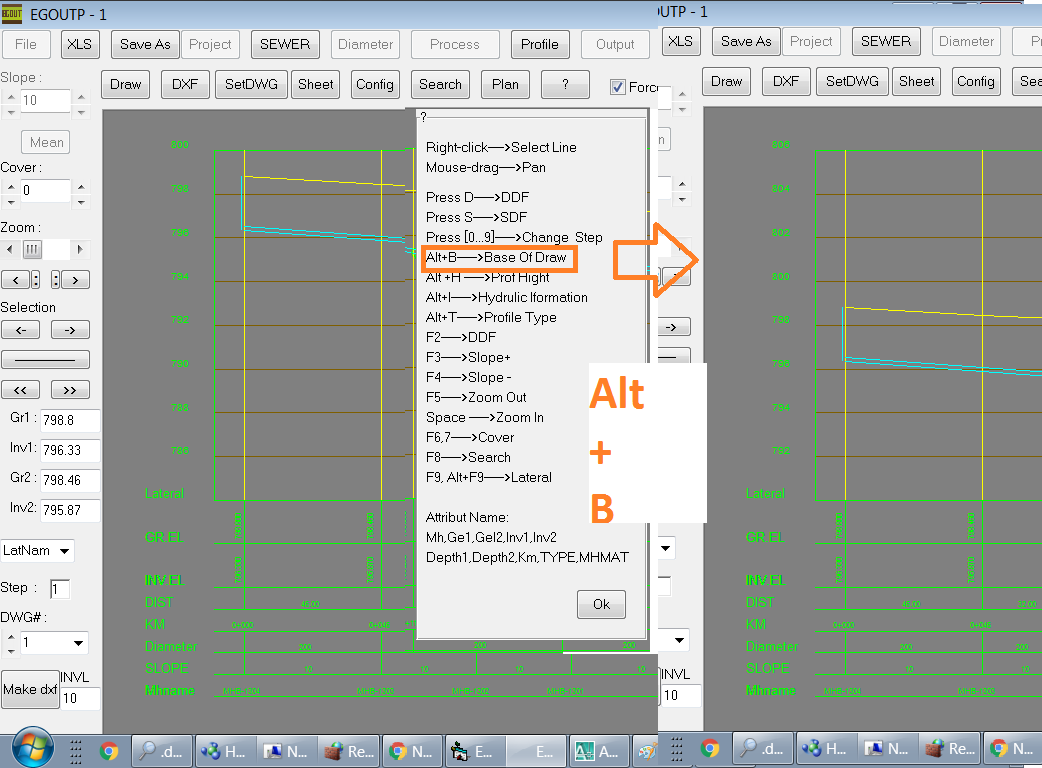 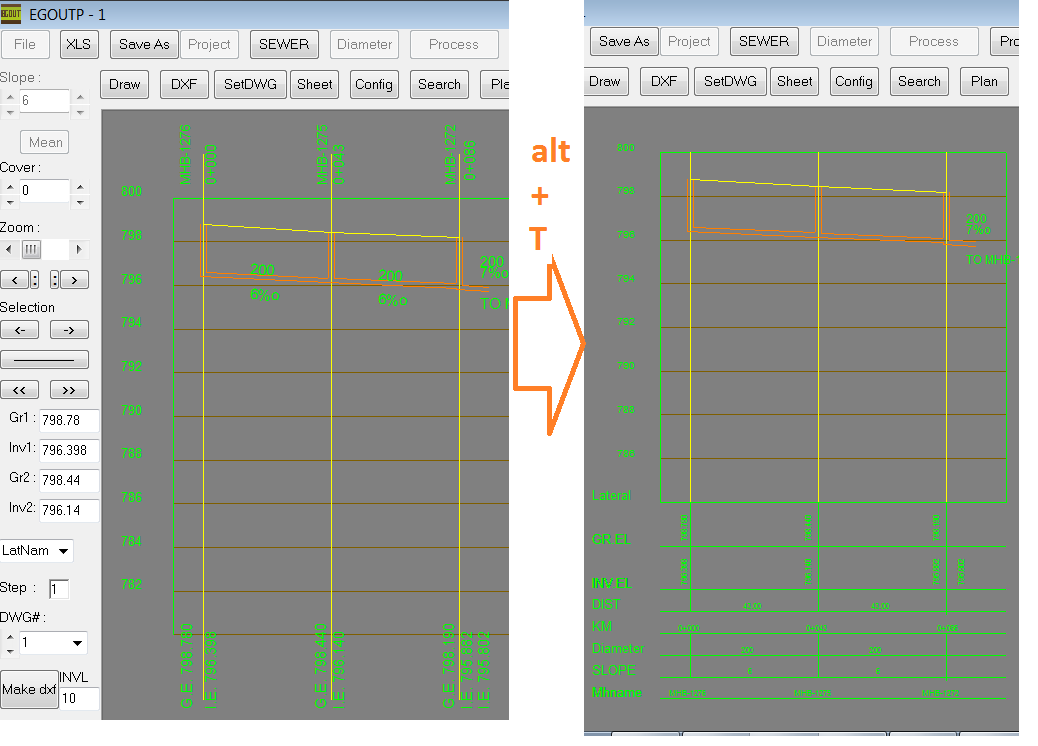 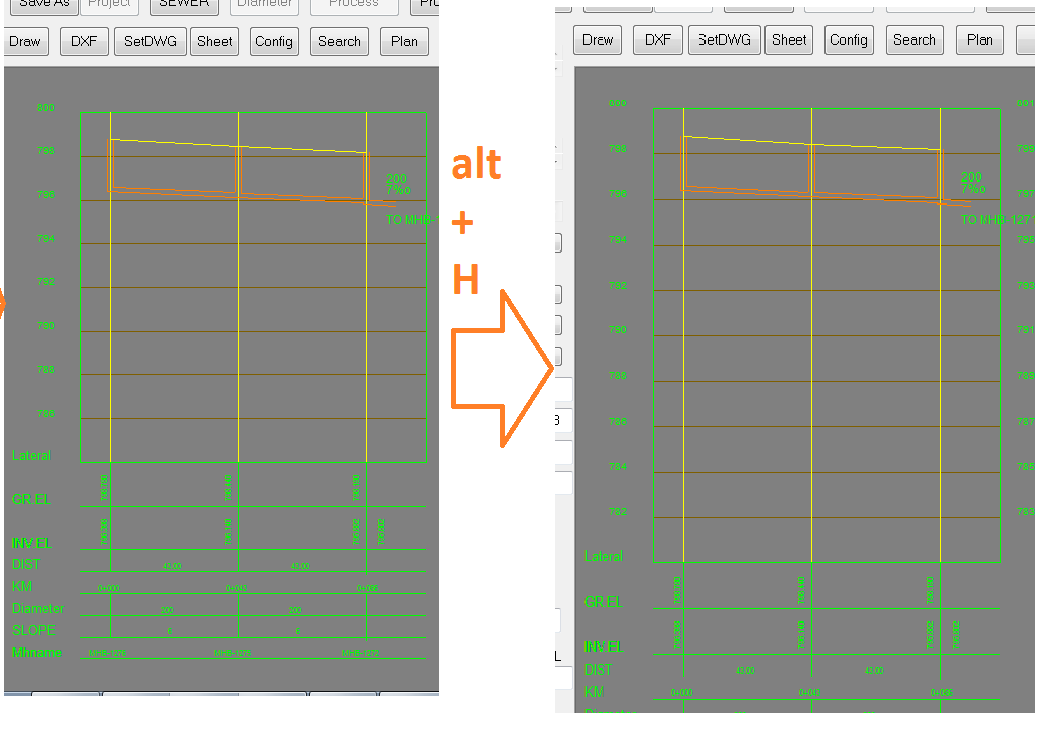 